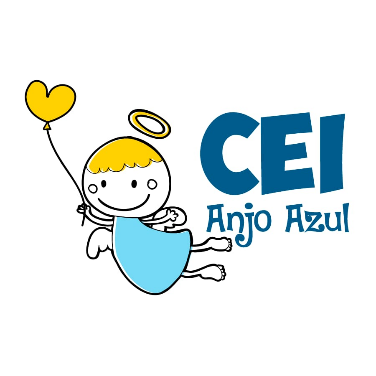 CENTRO DE EDUCAÇÃO INFANTIL ANJO AZULRua 31 de Março/nº 1508Lacerdópolis – SCCEP: 89660 000 Fone: (49) 3552 0279Coordenadora: Marizane Dall’OrsolettaE mail: ceianjoazullacerdopolis@gmail.com                     Blog: www.ceianjoazul.blogspot.comPROFESSORA: TAILA COLLETPROFESSORA AUXILIAR: ANA LÚCIA CARBOLIN DRESCHTURMA: BERÇÁRIO II12 HORAS PLATAFORMA/GRUPO WHATSAPPALGUMAS SUGESTÕES DE EXPERIÊNCIAS:TERÇA-FEIRA (08/09/2020) À SEXTA-FEIRA (11/09/2020).Essa semana a nossa proposta de experiências será sobre o DIA DA INDEPENDÊNCIA:HORA DA HISTÓRIA!A sugestão é de ler ou contar para a criança a história “Soldadinho de chumbo” (será enviado em forma de PDF via WhatsApp). VAMOS AO TRABALHO? Depois de ouvir a contação da história, a nossa sugestão é que criem junto com a criança um barquinho de papel para brincar na água (poderá ser em uma bacia com água).CONFECÇÃO DA BANDEIRA!Com materiais alternativos construir a bandeira do nosso país, do BRASIL.HORA DE CANTAR E DANÇAR!Deixamos para que vocês escolham uma música, referente ao Dia da Independência e que coloquem para a criança ouvir e dançar, se souber cantar também (quem quiser poderá estar mandando um vídeo ou foto do momento).PEDIMOS QUE NOS MANDEM FOTO DE PELO MENOS UMA EXPERIÊNCIA REALIZADA NA SEMANA, GRATAS!QUALQUER DÚVIDA ESTAMOS A DISPOSIÇÃO VIA WHATSAPP!DESEJAMOS A TODOS UMA MARAVILHOSA SEMANA! BEIJINHOS PROF TAILA E PROF ANA.